Les produits locaux du cercle mixteBOULIAC - MERIGNACBon de commande (mis à jour le 10/03/2021)05 56 68 82 49 – crga@numericable.frJoindre les règlements par chèque à l’ordre du cercle mixte Gendarmerie de Bouliac - Mérignac avec le bon de commande.Les commandes seront à récupérer au bureau des gérants de Battesti ou Bouliac.De nouveaux produits locaux vous seront proposés très prochainement.N’hésitez pas à consulter le site internet : cerclemixtebordeaux.comArticlesDescriptifCODEQuantitéPrix TTC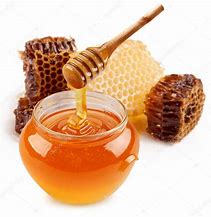 Miel du PérigordPot de 500gr7.00€ TTCRC3485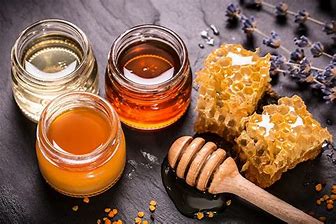 Miel du PérigordPot de 1KG13.00€ TTCRC3485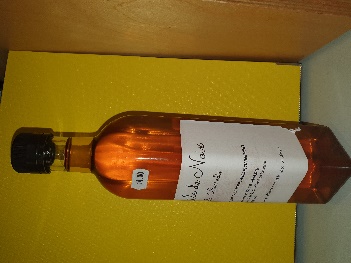 Huile de noixDu PérigordBouteille de 50cl14€ TTC(Prochaine arrivage après récolte fin d’année)RC3324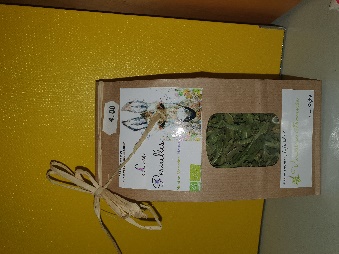 Tisane BIOLes PernellesAu choixVerveine citronnéeouMenthe poivréeSachet de 12 grammes4€ TTCRB3377Prix total de la commande TTCPrix total de la commande TTCPrix total de la commande TTCPrix total de la commande TTC